    Приложение № 4.            Материал для самостоятельной работы по группам. Задание №1.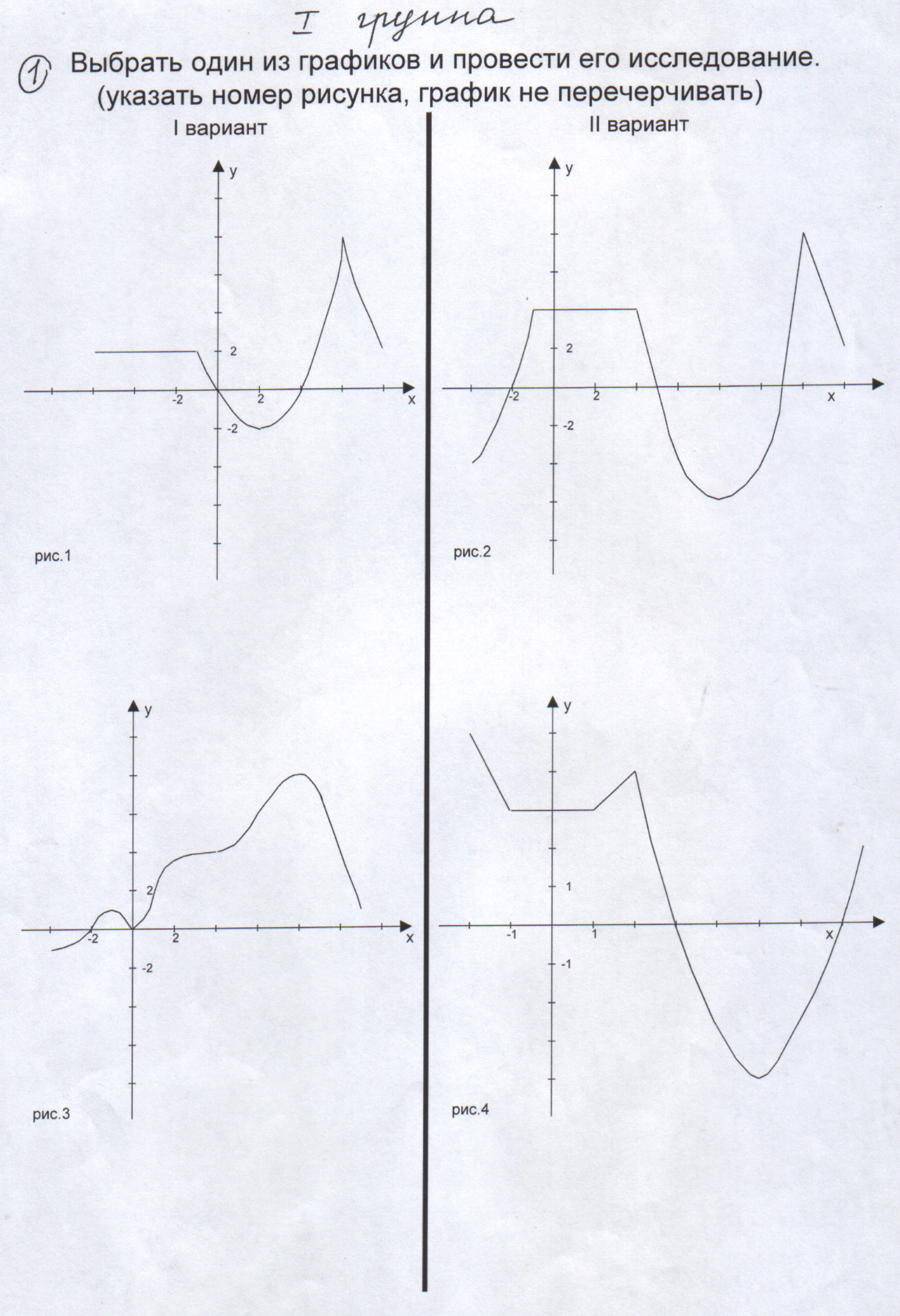 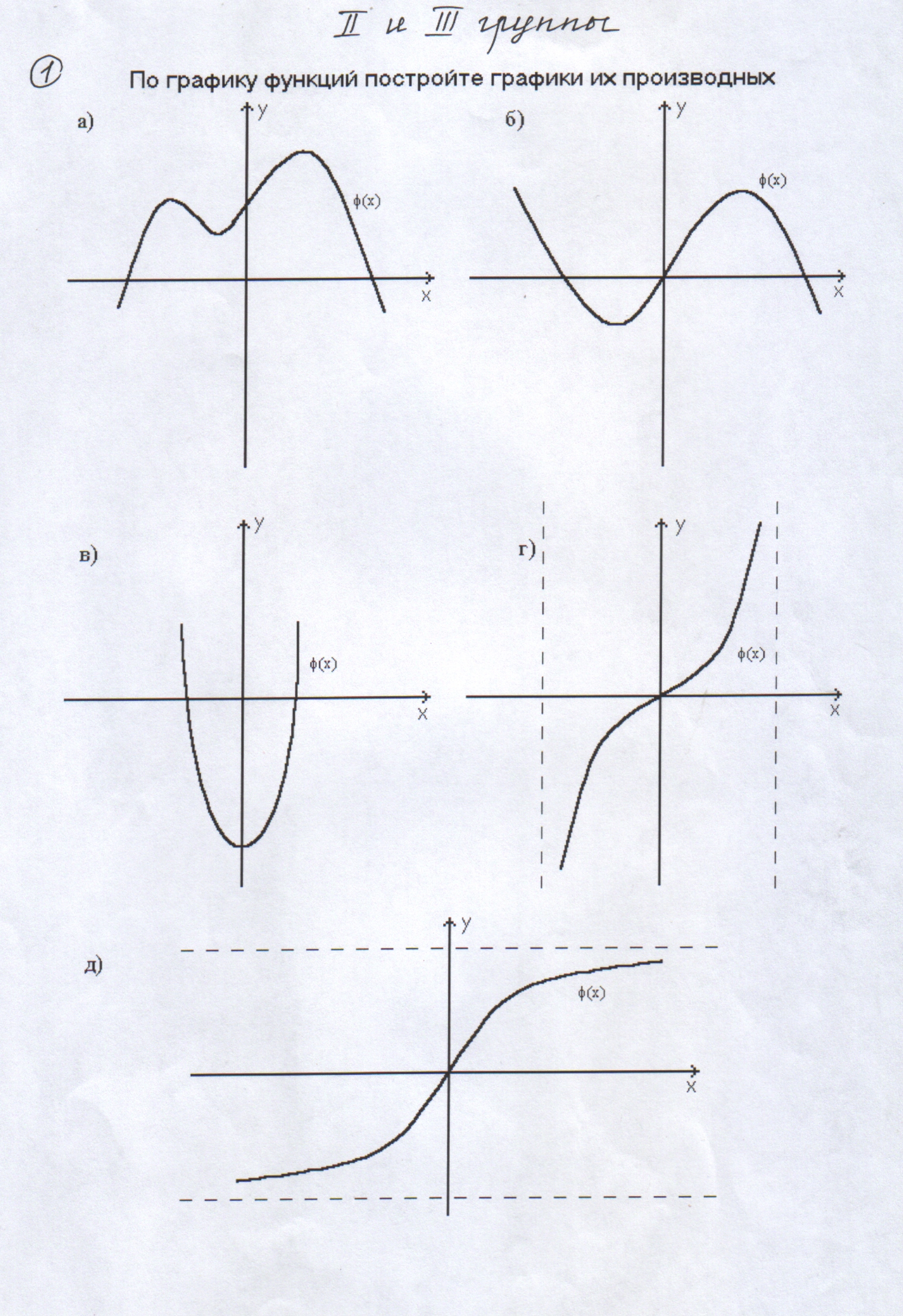             Материал для самостоятельной работы по группам. Задание № 2.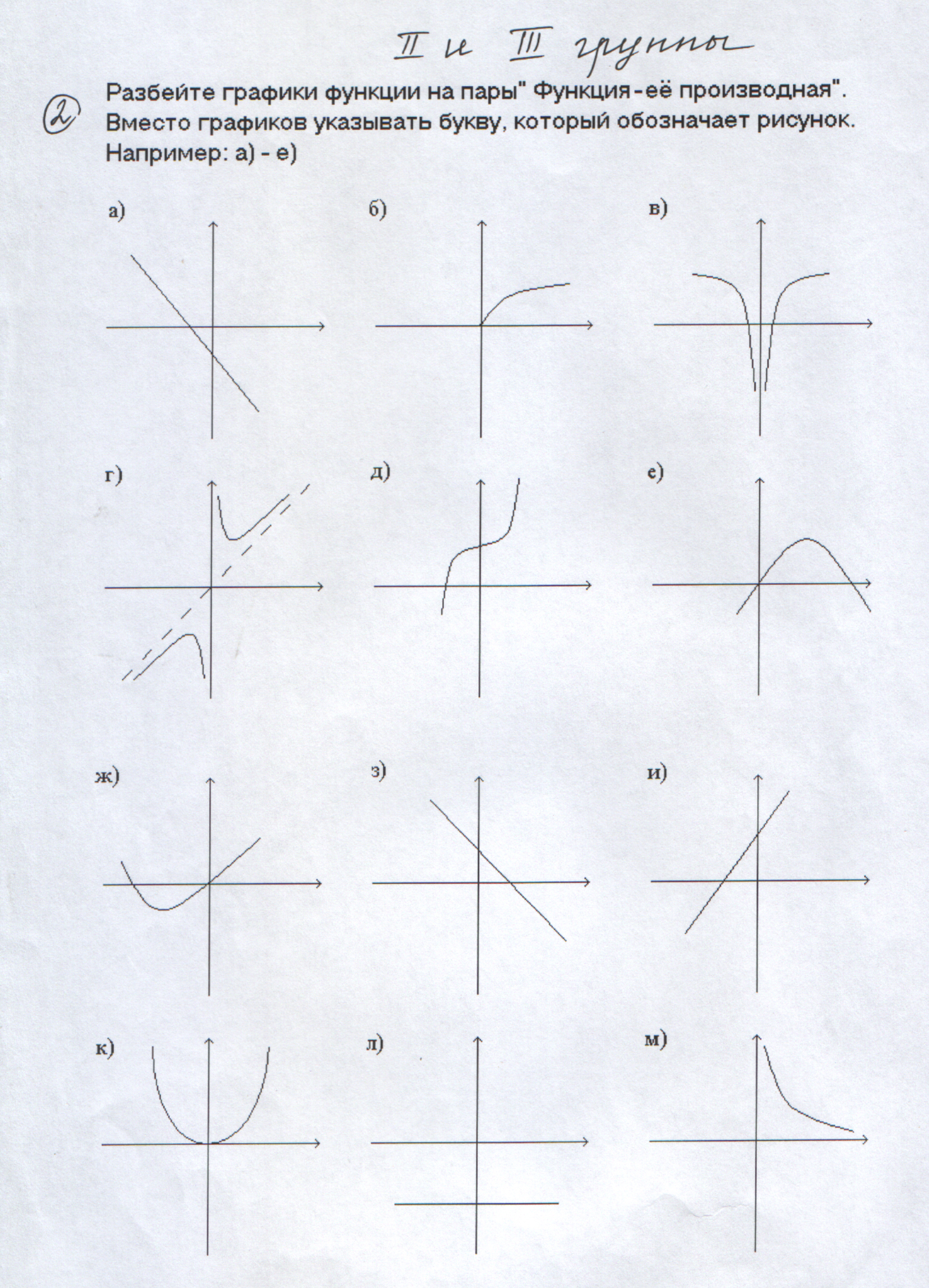 Ответы:   в – г;  б – м;  а – л;  д – к;  е – з;  ж – и.       Материал для самостоятельной работы по группам. Задание № 3Ответы:   1 – д;  2 – к;  3 – е;  4 – м;  5 – б;  6 – и;  7 – г;  8 – в;  9 – з;  10 – ф;  11 – л;  12 – ж.
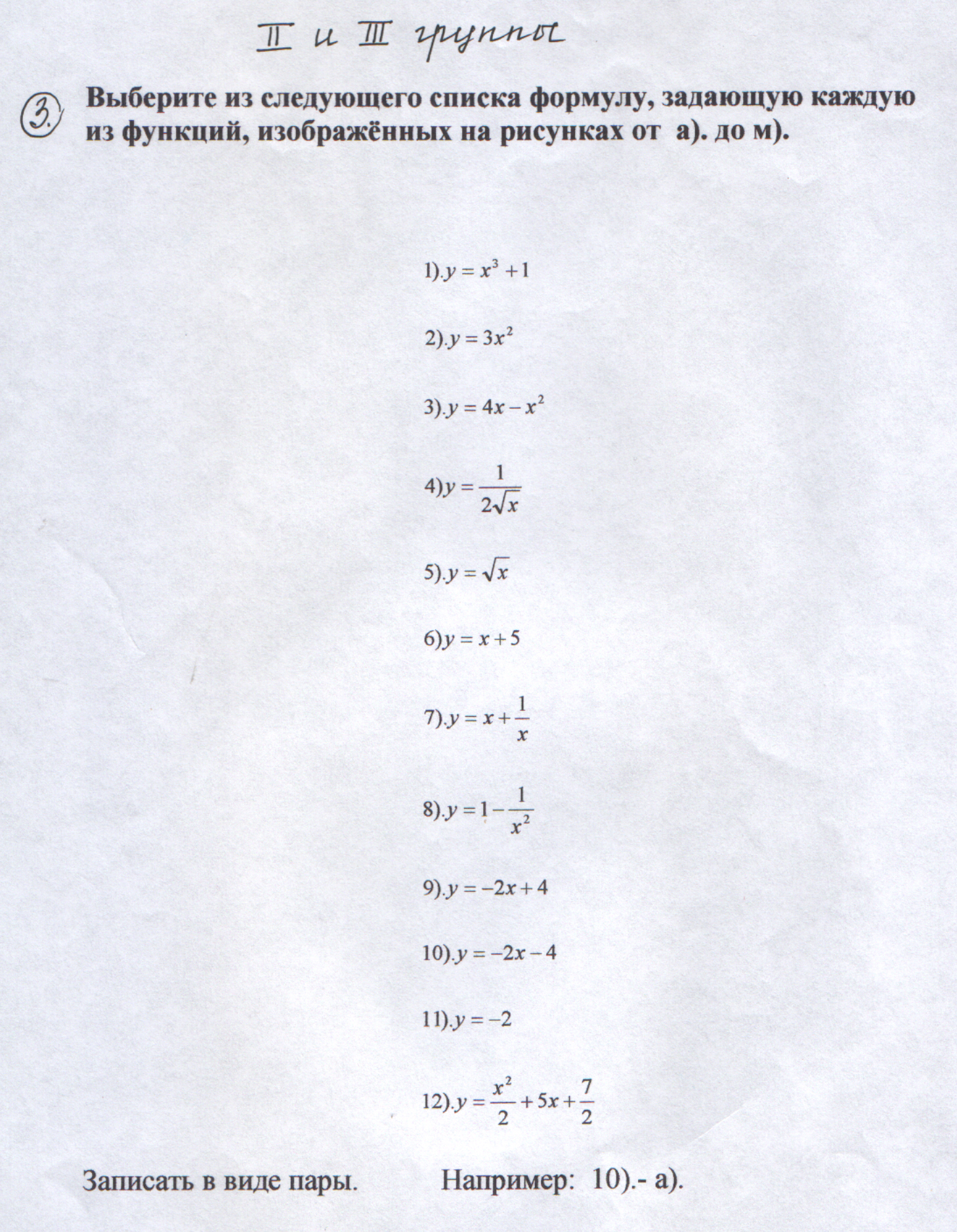 